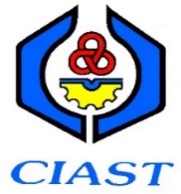 PROGRAM : …………………………………………..… 	UNIT : ………………………………..……………Disediakan oleh : ………………………………………………..	Tarikh : …………………………………………...	                     (                                                             )Kegunaan Bahagian Khidmat Pengurusan :		Jumlah surat		: ……………………….								Jumlah harga setem	: ……………………….Disahkan oleh : ……………………………………………..	Tarikh : ………………………………………	                   (                                                             )     BORANG PENGHANTARAN SURAT BERSETEM     BK-S04-01BILNO RUJUKAN SURAT / DOKUMENNAMA/AGENSI PENERIMACATITAN BKP(SETEM)